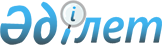 Об утверждении размера платы за один кубический метр поданной питьевой воды населению из особо важных групповых и локальных систем водоснабжения, являющихся безальтернативными источниками питьевого водоснабжения по области АбайРешение маслихата области Абай от 20 апреля 2023 года № 2/16-VIIІ. Зарегистрировано Департаментом юстиции области Абай 24 апреля 2023 года № 50-18       В соответствии со статьей 38 Водного кодекса Республики Казахстан, приказом Министра индустрии и инфраструктурного развития Республики Казахстан "Об утверждении Методики расчета размера платы за один кубический метр поданной питьевой воды населению из особо важных групповых и локальных систем водоснабжения, являющихся безальтернативными источниками питьевого водоснабжения от 27 августа 2021 года № 470" (зарегистрирован в Реестре государственной регистрации нормативных правовых актов под №24170) маслихат области Абай РЕШИЛ:       1. Утвердить размер платы за один кубический метр поданной питьевой воды населению из особо важных групповых и локальных систем водоснабжения, являющихся безальтернативными источниками питьевого водоснабжения по области Абай, согласно приложению к настоящему решению.      2. Настоящее решение вводится в действие по истечении десяти календарных дней после дня его первого официального опубликования. Размер платы за один кубический метр поданной питьевой воды населению из особо важных групповых и локальных систем водоснабжения, являющихся безальтернативными источниками питьевого водоснабжения по области Абай© 2012. РГП на ПХВ «Институт законодательства и правовой информации Республики Казахстан» Министерства юстиции Республики Казахстан      Председатель маслихата области Абай      Председатель маслихата области АбайК. СулейменовПриложение к решению
маслихата области Абай
от 20 апреля 2023 года
№ 2/16-VIIIПриложение к решению
маслихата области Абай
от 20 апреля 2023 года
№ 2/16-VIIIПриложение к решению
маслихата области Абай
от 20 апреля 2023 года
№ 2/16-VIII№Наименование потребителей услугРазмер платы, тенге/м31.Для потребителей, имеющих приборы учета питьевой воды452.Для потребителей, не имеющих приборы учета питьевой воды60